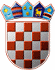          REPUBLIKA HRVATSKA
KRAPINSKO-ZAGORSKA ŽUPANIJAŽUPANKLASA:320-01/21-01/07URBROJ:2140/01-02-21-2Krapina, 15. veljače 2021.Na temelju članka 21., Pravilnika II. za provedbu mjera razvoja poljoprivredne proizvodnje Krapinsko-zagorske županije za razdoblje 2021. – 2023. godine ,(„Službeni glasnik Krapinsko-zagorske županije“ br. 3/21) te članka 32. Statuta Krapinsko-zagorske županije („Službeni glasnik Krapinsko-zagorske županije“ br. 31/01., 5/06., 14/09., 11/13., 26/13., 13/18. i 5/20).NATJEČAJza razvoj poljoprivredne proizvodnje i promociju poljoprivrednih proizvoda na području Krapinsko-zagorske županije u 2021. godiniPredmet Natječaja je podnošenje Zahtjeva za potporu poljoprivrednicima za promociju poljoprivrednih proizvoda proizvedenih na poljoprivrednim gospodarstvima na području Krapinsko-zagorske županije temeljem Pravilnika II. za provedbu mjera razvoja poljoprivredne proizvodnje Krapinsko-zagorske županije za razdoblje 2021. – 2023. godinu, („Službeni glasnik Krapinsko-zagorske županije“ br. 3/21) koji je usklađen sa Uredbom Komisije (EU) br. 1407/2013 оd 18. prosinca 2013. o primjeni članaka 107. i 108. Ugovora o funkcioniranju Europske unije na de minimis potpore ( SL L 352 od 24 . prosinca 2013) i Uredbom Komisije (EU) 2020/972 od 02. srpnja 2020. o izmijeni Uredbe (EU) br. 1407/2013 u pogledu njezina produljenja i o izmjeni Uredbe (EU) br. 651/2014. u pogledu njezina produljenja i odgovarajućih prilagodbi  (SL L215/3, 07 srpnja 2020.) u daljnjem tekstu (Uredba 1407/2013). Prihvatljivi korisnici su: poljoprivrednici upisani u Upisnike u Agenciji za plaćanja u poljoprivredi, ribarstvu i ruralnom razvoju Podružnice Krapinsko-zagorske županije sa sjedištem na području Krapinsko-zagorske županije.Uvjeti prihvatljivosti:Korisnici su poljoprivrednici upisani u Upisnik poljoprivrednika i/ili Upisnik obiteljskih poljoprivrednih gospodarstava u Agenciji za plaćanje u poljoprivredi, ribarstvu i ruralnom razvoju Podružnice Krapinsko-zagorske županije sa sjedištem na području Krapinsko-zagorske županije.Korisnik mora vršiti preradu i/ili stavljanje na tržište jednog i/ili više poljoprivrednih proizvoda s Popisa poljoprivrednih proizvoda obuhvaćenih Dodatkom I. Ugovora o EU, uz iznimku proizvoda ribarstva i akvakulture obuhvaćenih Uredbom Vijeća (EZ) br. 104/2000. Korisnik treba biti upisan u Upisnik poljoprivrednika i/ili Upisnik obiteljskih poljoprivrednih gospodarstava kao nositelj/odgovorna osoba.c)  Prihvatljive su aktivnosti koje su provedene nakon 01. siječnja tekuće godine. d) Ulaganje mora biti u skladu s poljoprivrednom proizvodnjom koja se vrši na gospodarstvu.e) Korisnik mora imati podmirene odnosno regulirane financijske obveze prema državnom     proračunu  Republike Hrvatske.f) Korisnik mora imati izvršene obveze temeljem Ugovora sklopljenih s Krapinsko-zagorskom   županijom  u okviru provođenja Pravilnika I. za provedbu mjera razvoja poljoprivredne    proizvodnje Krapinsko-zagorske županije važećeg za prethodnu godinu i Pravilnika II. za     provedbu mjera razvoja poljoprivredne proizvodnje Krapinsko-zagorske županije važećeg     za prethodnu godinu. g)  Korisnik tijekom razdoblja od tri fiskalne godine nije ostvario iznos potpore veći od      200.000,00 eura sukladno Uredbi 1407/2013.Prihvatljiva aktivnost je:Nastup na tržištu koji obuhvaća sljedeće troškove:trošak kotizacije za sajam/izložbu,trošak promocije u sajmenom katalogu,trošak najma i uređenja izložbeno-prodajnog prostora,trošak kotizacije i trošak slanja uzorka na međunarodna i svjetska ocjenjivanja,trošak pripreme i tiskanja etiketi, vizitki, promotivnih materijala, promotivnih letaka i brošura,trošak pripreme i izrade bannera,trošak izrade web-stranice,trošak kontrole za certificirane proizvode koji su dobili zaštitu na nacionalnoj razini. Porez na dodanu vrijednost (PDV) nije prihvatljiv za financiranje kod korisnika koji je porezni obveznik upisan u registar obveznika PDV-a te ima pravo na odbitak PDV-a.Iznos i udio potporeVisina potpore po korisniku iznosi do 10.000,00 kuna, a maksimalno do 60% od ukupno provedenih prihvatljivih aktivnosti. Potpora se dodjeljuje za provedene prihvatljive aktivnosti navedene u Zahtjevu za potporu.Podnošenje Zahtjeva s osnovnom i dodatnom dokumentacijomOsnovna dokumentacijaIspunjen, potpisan i ovjeren (ukoliko je primjenjivo) Zahtjev za potporu (Prilog I.),Preslika Rješenja o upisu u Upisnik poljoprivrednika i/ili Upisnik obiteljskih poljoprivrednih gospodarstava i/ili Upisnik poljoprivrednih gospodarstava,Program za sajam /izložbu (ukoliko je primjenjivo),Račun/Ugovor za sajam/izložbu, izradu web stranice i sl., s dokazom o plaćanju,Potvrda Porezne uprave iz koje je vidljivo da korisnik ima regulirane financijske obveze prema državnom proračunu ne starija od 30 dana na dan podnošenja Zahtjeva za potporu i ovjerena od strane Porezne uprave,Potvrda Porezne uprave da li je korisnik u sustavu PDV-a ne starija od 30 dana na dan podnošenja Zahtjeva za potporu i ovjerena od strane Porezne uprave,Preslika osobne iskaznice korisnika,Preslika žiroračuna,Izvadak iz obrtnog registra (obrti), izvadak  iz registra nadležnog Trgovačkog suda (pravne osobe)Ispunjen, potpisan i ovjeren (ukoliko je primjenjivo) Prilog V. Izjava o korištenim de minimis potporama 1407/2013,Ispunjen, potpisan i ovjeren (ukoliko je primjenjivo) Prilog VI. Privola/suglasnost za objavu osobnih podataka.Dodatna dokumentacijaPreslika Rješenja o upisu u Upisnik subjekata u ekološkoj proizvodnji (za gospodarstva koja se bave ekološkom proizvodnjom),Potvrda o podacima evidentiranim u matičnoj evidenciji Hrvatskog zavoda za mirovinsko osiguranje ne starija od 30 dana (za poljoprivredna gospodarstva koja plaćaju obvezno mirovinsko osiguranje poljoprivrednika).Način i uvjeti podnošenja Zahtjeva za potporuZahtjevi za potporu  podnose se na popunjenim službenim obrascima s utvrđenom obveznom dokumentacijom koja se prilaže uz Zahtjev za potporu. Obrasci s popisom obvezne dokumentacije u prilogu mogu se preuzeti u Upravnom odjelu za gospodarstvo, poljoprivredu, turizam, promet i komunalnu infrastrukturu ili na web stranici: http://www.kzz.hr (Natječaji i javni pozivi). Obrasci za prijavu na Natječaj ne smiju se ni na koji način mijenjati.Zahtjev za potporu s obveznom dokumentacijom treba biti dostavljen isključivo putem pošte i to preporučeno u zatvorenoj omotnici na čijoj poleđini treba obavezno ispisati ime i prezime i adresu pošiljatelja, te istu dostaviti na adresu:KRAPINSKO-ZAGORSKA ŽUPANIJA,Upravni odjel za gospodarstvo, poljoprivredu, turizam,  promet i komunalnu infrastrukturu, Magistratska 1, 49 000 Krapina s naznakom zaNatječajza razvoj poljoprivredne proizvodnje i promociju poljoprivrednih proizvoda na području Krapinsko-zagorske županije u 2021. godini-NE OTVARATI-Detaljne upute o postupku obrade Zahtjeva za potporu i donošenju Odluke nalaze se u Pravilniku.Rok za podnošenje Zahtjeva  je do 01. prosinca 2021. godine, odnosno do utroška osiguranih sredstava.                                                                                                                                   ŽUPAN                                                                                                                                Željko KolarDostaviti: Upravni odjel za gospodarstvo, poljoprivredu, turizam, promet i komunalnu infrastrukturu,Upravni odjel za poslove Županijske skupštine, za zbirku isprava, Upravni odjel za financije i proračun,Pismohrana, ovdje.